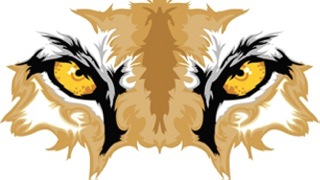 Tequesta Trace SACJanuary 17, 2018AgendaWelcomeApproval of Minutes: December 2017SIP Plan/Midyear Report/Discipline DataDepartment Head: UpdatePTABTUFuture BusinessTequesta Trace SAFJanuary 17, 2018AgendaCall Meeting To OrderApproval of Minutes: December 2017New BusinessCall Meeting To Close